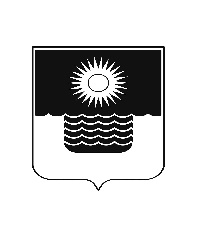 Р Е Ш Е Н И Е ДУМЫ МУНИЦИПАЛЬНОГО ОБРАЗОВАНИЯГОРОД-КУРОРТ ГЕЛЕНДЖИКот 27 августа 2021 года 	                    		                        		№ 409г. ГеленджикО даче согласия администрации муниципального 
образования город-курорт Геленджик на передачу из 
муниципальной собственности муниципального образования 
город-курорт Геленджик в федеральную собственность 
на безвозмездной основе недвижимого имущества муниципального образования город-курорт Геленджик В связи с обращением следственного управления Следственного комитета Российской Федерации по Краснодарскому краю от 1 июля 2021 года 
№233-09-21/800, руководствуясь частью 11 статьи 154 Федерального закона от 22 августа 2004 года №122-ФЗ «О внесении изменений в законодательные акты Российской Федерации и признании утратившими силу некоторых законодательных актов Российской Федерации в связи с принятием федеральных законов «О внесении изменений и дополнений в Федеральный закон «Об общих принципах организации законодательных (представительных) и исполнительных органов государственной власти субъектов Российской Федерации» и «Об общих принципах организации местного самоуправления в Российской Федерации» (в редакции Федерального закона от 28 июня 2021 года №219-ФЗ), статьями 16, 35 Федерального закона от 6 октября 2003 года 
№131-ФЗ «Об общих принципах организации местного самоуправления в Российской Федерации» (в редакции Федерального закона от 1 июля 
2021 года №289-ФЗ), постановлением Правительства Российской Федерации от 13 июня 2006 года №374 «О перечнях документов, необходимых для принятия решения о передаче имущества из федеральной собственности в собственность субъекта Российской Федерации или муниципальную собственность, из собственности субъекта Российской Федерации в федеральную собственность или муниципальную собственность, из муниципальной собственности в федеральную собственность или собственность субъекта Российской Федерации» (в редакции постановления Правительства Российской Федерации от 29 июля 2020 года №1133), статьями 8, 25, 27, 70, 76, 78 Устава муниципального образования город-курорт Геленджик, решением Думы муниципального образования город-курорт Геленджик от 26 августа 2014 года №164 «Об утверждении Положения о порядке управления и распоряжения имуществом, находящимся в собственности муниципального образования город-курорт Геленджик» (в редакции решения Думы муниципального образования город-курорт Геленджик от 2 ноября 2020 года №302), Дума муниципального образования город-курорт Геленджик р е ш и л а:1.Дать согласие администрации муниципального образования город-курорт Геленджик на передачу из муниципальной собственности муниципального образования город-курорт Геленджик в федеральную собственность на безвозмездной основе недвижимого имущества муниципального образования город-курорт Геленджик: магазина-салона №10 площадью 413 кв.м, кадастровый номер 23:40:0414006:181, расположенного 
по адресу: Российская Федерация, Краснодарский край, г.Геленджик, 
мкр. Парус, д.6.2.Администрации муниципального образования город-курорт Геленджик (Богодистов) обеспечить оформление документов, необходимых для передачи имущества, указанного в пункте 1 настоящего решения, из муниципальной собственности муниципального образования город-курорт Геленджик в федеральную собственность в установленном порядке.3.Контроль за выполнением настоящего решения возложить                       на постоянную комиссию Думы муниципального образования город-курорт Геленджик по бюджету, налогам, социально-экономическому развитию, инфраструктуре муниципального образования, промышленности, транспорту, торговле, малому предпринимательству и сельскому хозяйству (Димитриев).4.Решение вступает в силу со дня его подписания. Председатель Думы муниципальногообразования город-курорт Геленджик				       М.Д. Димитриев